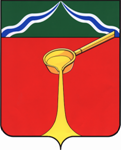 Калужская областьАдминистрация муниципального района«Город Людиново и Людиновский район»П О С Т А Н О В Л Е Н И Еот 03.02.2020 г. 		                                     				  №111О создании комиссии по осуществлению совместной закупки на выполнение работ по разработке проектно-сметной документации на рекультивацию объекта размещения отходов путем проведения совместного электронного аукциона для нужд муниципального района «Город Людиново и Людиновский район»В целях реализации на территории Калужской области Федерального закона от 05.04.2013 N 44-ФЗ "О контрактной системе в сфере закупок товаров, работ, услуг для обеспечения государственных и муниципальных нужд", на основании договора № 02 оказания услуг от 23.01.2020 г. администрация муниципального района «Город Людиново и Людиновский район»ПОСТАНОВЛЯЕТ:1. Создать комиссию по осуществлению закупок товаров, работ, услуг путём проведения электронного аукциона для нужд муниципального района «Город Людиново и Людиновский район», (далее – комиссия) в следующем составе:2. Утвердить Положение о комиссии по осуществлению закупок товаров, работ, услуг путем проведения конкурсов и аукционов в электронной форме для нужд администрации муниципального района «Город Людиново и Людиновский район» (приложение).3. Настоящее постановление  вступает в силу с момента подписания.4.Контроль за исполнением постановления возложить на заместителя главы  администрации муниципального района Давыдову Т.А.Глава администрации	муниципального района                                                                                        Д.М. АганичевПриложение №1 к Постановлению№111 от 03.02.2020 г.ПОЛОЖЕНИЕО Комиссии по осуществлению закупок товаров, работ, услуг путем проведения совместного электронного аукциона для нужд администрации муниципального района «Город Людиново и Людиновский район»1. Общие положения1.1. Настоящее Положение о комиссии по осуществлению закупок товаров, работ, услуг путем проведения конкурсов и аукционов в электронной форме для нужд администрации муниципального района «Город Людиново и Людиновский район» определяет понятие, цели создания, функции, состав и порядок деятельности комиссии по осуществлению закупок товаров, работ, услуг для нужд администрации муниципального района «Город Людиново и Людиновский район» путем проведения торгов в форме конкурса, аукциона в электронной форме  (далее – комиссия).1.2 Комиссия при осуществлении своих функций для решения поставленных перед ней задач взаимодействует с Заказчиками и со Специализированной организацией в порядке, установленном настоящим Положением. 2.	Правовое регулирование2.1. Комиссия в своей деятельности руководствуется Гражданским кодексом Российской Федерации, Бюджетным кодексом Российской Федерации, Федеральным законом от 05.04.2013 N 44-ФЗ "О контрактной системе в сфере закупок товаров, работ, услуг для обеспечения государственных и муниципальных нужд", иными федеральными законами, нормативными правовыми актами Правительства Российской Федерации, и настоящим Положением.3. Права и обязанности членов комиссии3.1. Члены комиссии обязаны:3.1.1. Знать и руководствоваться в своей деятельности требованиями действующего законодательства Российской Федерации и настоящего Положения;3.1.2. Лично присутствовать на заседаниях комиссии, отсутствие на заседании комиссии допускается только по уважительным причинам в соответствии с трудовым законодательством Российской Федерации;3.1.3. Соблюдать правила рассмотрения, оценки и сопоставления заявок на участие в конкурсе;3.1.4. Соблюдать правила рассмотрения заявок на участие в конкурсе в электронной форме и отбора участников конкурса в электронной форме;3.1.5. Не допускать разглашения сведений, ставших им известными в ходе проведения процедур определения поставщика (подрядчика, исполнителя), кроме случаев прямо предусмотренных законодательством Российской Федерации. 3.2. Члены комиссии вправе:3.2.1. Знакомиться со всеми представленными на рассмотрение документами и сведениями, составляющими заявку на участие в конкурсе или аукционе в электронной форме;3.2.2.  Выступать по вопросам повестки дня на заседаниях комиссии;3.2.3. Проверять правильность содержания протоколов, составленных по результатам работы комиссии, в том числе правильность отражения в этих протоколах своего выступления.3.3. Члены комиссии:3.3.1. Присутствуют на заседаниях комиссии и принимают решения по вопросам, отнесенным к компетенции комиссии в соответствии с законодательством Российской Федерации;3.3.2. Совершать действия, установленные Федеральным законом от 05.04.2013 N 44-ФЗ "О контрактной системе в сфере закупок товаров, работ, услуг для обеспечения государственных и муниципальных нужд".3.4. Председатель комиссии:3.4.1. Осуществляет общее руководство работой комиссии и обеспечивает выполнение настоящего Положения;3.4.2. Организует работу комиссии, устанавливает круг вопросов, относящихся к компетенции членов комиссии, организует их взаимодействие, осуществляет контроль за их деятельностью;3.4.3. Утверждает график проведения заседаний комиссии; 3.4.4. Объявляет заседание правомочным или выносит решение о его переносе из-за отсутствия необходимого количества членов комиссии;3.4.5.  Открывает и ведет заседания комиссии, объявляет перерывы;3.4.6. Объявляет состав комиссии;3.4.7. Назначает члена комиссии, который будет осуществлять вскрытие конвертов с заявками на участие в конкурсе и открытие доступа к поданным в форме электронных документов заявкам на участие в конкурсе;3.4.8. Объявляет сведения, подлежащие объявлению на процедуре вскрытия конвертов с заявками на участие в конкурсе и открытие доступа к поданным в форме электронных документов заявкам на участие в конкурсе;3.4.9. Определяет порядок рассмотрения обсуждаемых вопросов;3.4.10. В случае необходимости выносит на обсуждение комиссии вопрос о привлечении к работе комиссии экспертов;3.4.11. Подписывает протоколы, составленные по результатам работы комиссии;3.4.12. Осуществляет иные действия в соответствии с законодательством Российской Федерации и настоящим Положением;3.5. В отсутствие Председателя комиссии его обязанности и функции осуществляет заместитель Председателя комиссии. 3.6. Секретарь комиссии или другой уполномоченный Председателем член комиссии осуществляет действия организационно-технического характера в соответствии с законодательством Российской Федерации и настоящим Положением, в том числе:3.6.1. Осуществляет подготовку заседаний комиссии, включая оформление и рассылку необходимых документов, информирование членов комиссии по всем вопросам, относящимся к их функциям, в том числе извещает лиц, принимающих участие в работе комиссии, о времени и месте проведения заседаний не менее чем за два рабочих дня до их начала и обеспечивает членов комиссии необходимыми материалами;3.6.2. Оформляет протоколы, составленные по результатам работы комиссии;3.6.3. Осуществляет иные действия в соответствии с законодательством Российской Федерации и настоящим Положением.4. Регламент работы комиссии4.1. Комиссия осуществляет действия, необходимые в соответствии с Федеральным законом от 05.04.2013 N 44-ФЗ "О контрактной системе в сфере закупок товаров, работ, услуг для обеспечения государственных и муниципальных нужд" в порядке и в сроки, установленные указанным законом.5. Порядок проведения заседаний комиссии5.1. Работа комиссии осуществляется на ее заседаниях. Заседание комиссии считается правомочным, если на нем присутствует не менее чем пятьдесят процентов от общего числа ее членов.5.2. Решения комиссии принимаются простым большинством голосов от числа присутствующих на заседании членов. При равенстве голосов голос Председателя (а в его отсутствие заместителя Председателя) является решающим. При голосовании каждый член комиссии имеет один голос. Голосование осуществляется открыто. Принятие решения членами комиссии путем проведения заочного голосования, а также делегирование ими своих полномочий иным лицам не допускается.5.3. Время и место проведения заседаний комиссии определяет Председатель комиссии (в его отсутствие заместитель Председателя).5.4. Секретарь комиссии или другой уполномоченный Председателем комиссии член комиссии не позднее чем за два рабочих дней до дня проведения заседания уведомляет членов комиссии о времени и месте проведения заседания.5.5 Заседание комиссии открываются и закрываются Председателем комиссии (а в его отсутствие заместителем Председателя).Мартынова Ольга ВасильевнаНачальник управления проведения торгов Бюджетного специализированного учреждения «Фонд имущества Калужской области», председатель комиссии (по согласованию)Лукьянова Татьяна Александровна Главный юрисконсульт отдела организационно-контрольной и кадровой работы Бюджетного специализированного учреждения «Фонд имущества Калужской области», заместитель председателя комиссии (по согласованию)Члены комиссии:Члены комиссии:Члены комиссии:Кузнецова Дарья ВладимировнаВедущий юрисконсульт отдела развития контрактной системы управления торгов Бюджетного специализированного учреждения «Фонд имущества Калужской области» (по согласованию)Азарова Татьяна Александровна Начальник отдела развития контрактной системы управления проведения торгов Бюджетного специализированного учреждения «Фонд имущества Калужской области» (по согласованию)Никитенкова Ирина СергеевнаВедущий экономист отдела развития контрактной системы управления проведения торгов Бюджетного специализированного учреждения «Фонд имущества Калужской области» (по согласованию)Апокина Ольга СергеевнаНачальник отдела муниципального заказа администрации муниципального района «Город Людиново и Людиновский район»